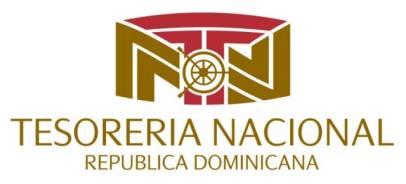 Reporte Diario de Avance en la Implementación de la Cuenta Única del TesoroAl martes 17 de diciembre de 2013Proceso de Descentralización del Pago**A nivel general por Ministerios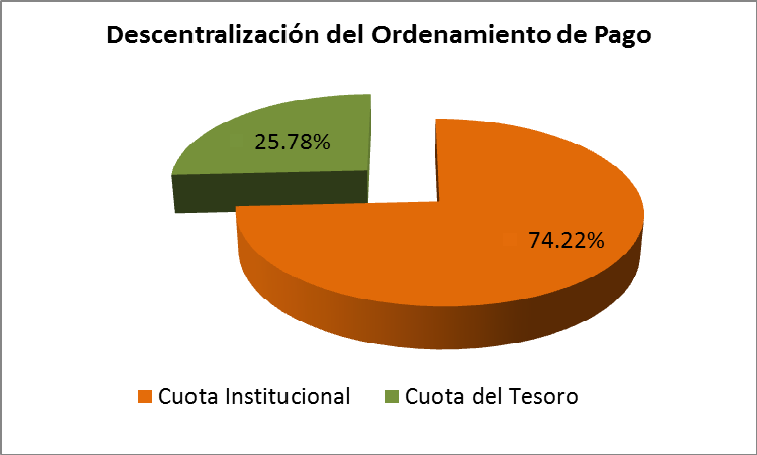 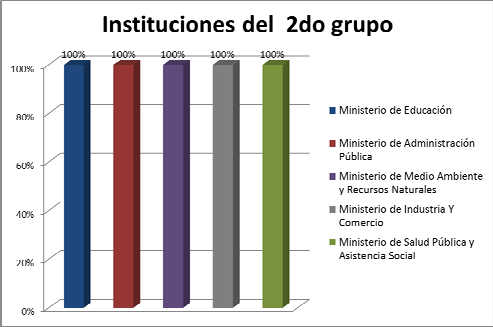 Porcentaje de avance Fase I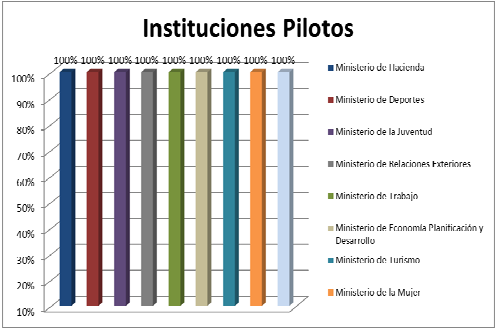 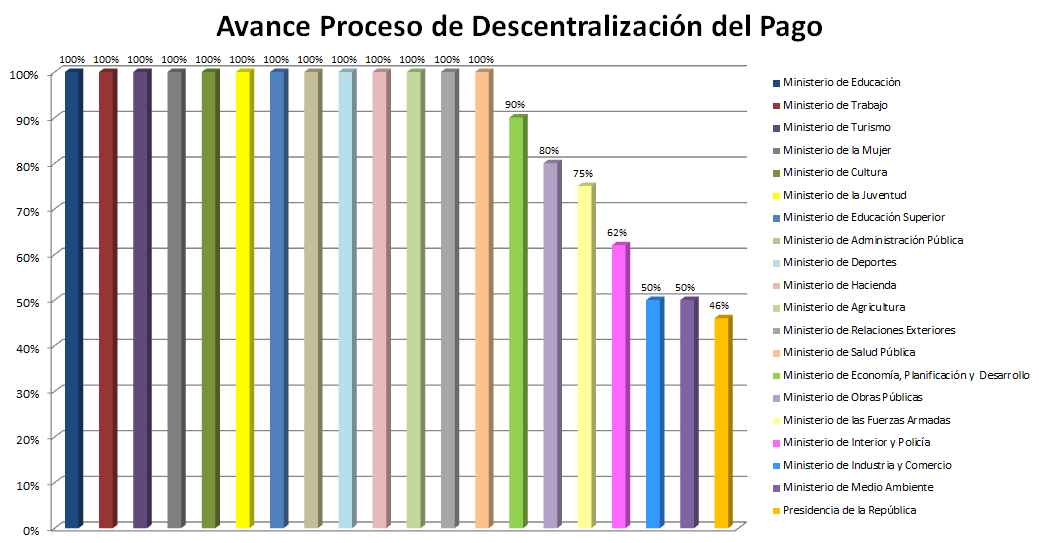 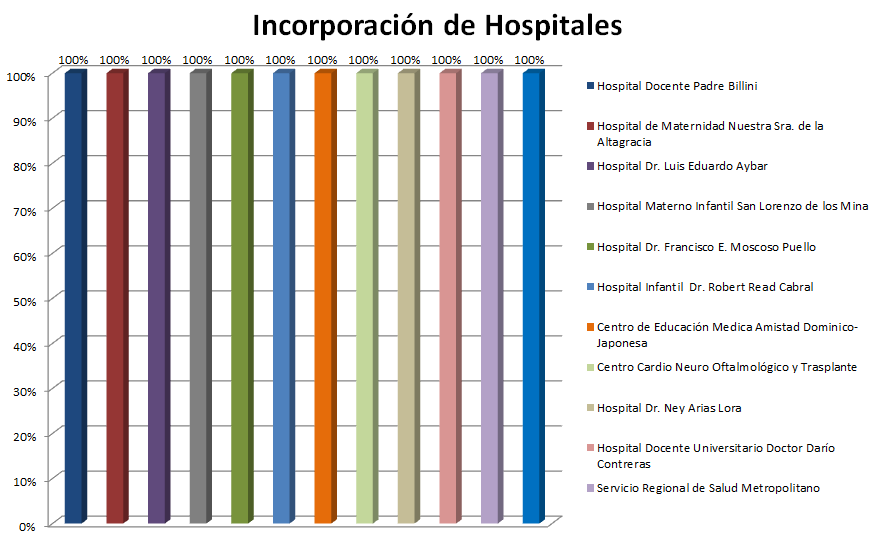 Incorporación de los Hospitales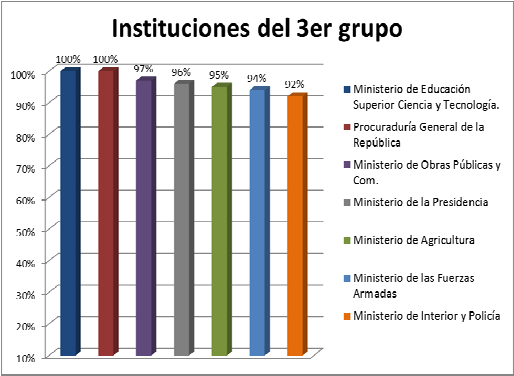 Seguimiento al Cierre de Cuentas*Cantidad de Cuentas Cerradas desde el inicio del proceso de implementación de la CUT en fecha 1 de junio de 2011.**Este monto incluye las cuentas cerradas en las demás instituciones del Sector Público No Financiero, cuyo cierre fue ordenado por el Tesorero Nacional.Novedades  Los Comando Conjunto Norte y Sur del Ministerio de Defensa, realizaron su primer ordenamiento de pago.  El Consejo Nacional de Competitividad del Ministerio de Economía, Planificación yDesarrollo, realizó su primer ordenamiento de pago.  El Programa Solidaridad de la Presidencia de la Republica, recibió la primera visita para iniciar el proceso de descentralización de pagos.  El Gabinete de Política Salicales de la Presidencia de la Republica, recibió la primera visita para iniciar el proceso de descentralización de pagos.  El Cuerpo Especializado De Seguridad Portuaria (CESEP) del Ministerio de Defensa, realizó su primer deposito en cuenta colectora por la suma de RD$1,500,000.00.	Ver AnexosAngel EstradaGerente del Proyecto para la Aplicación de la CUT*Esta institución realiza depósitos en Dolares y son cambiados a la tasa del díaEvolución Financiera de  las instituciones en la Fase I de la CUT Al 17 de diciembre de 2013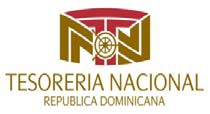 En Dolares (US$)Nombre InstituciónTotalDependenciasDependenciasIncorporadasDependenciasPendientesPorcentajeIncorporadoMinisterio de Educación110100%Ministerio de Trabajo110100%Ministerio de Turismo110100%Ministerio de la Mujer220100%Ministerio de Cultura110100%Ministerio de la Juventud110100%Ministerio de Educación Superior110100%Ministerio de Administración Pública110100%Ministerio de Deportes220100%Ministerio de Hacienda11110100%Ministerio de Agricultura220100%Ministerio de Relaciones Exteriores330100%Ministerio de Salud Pública770100%Ministerio de Economía, Planificación y Desarrollo109190%Ministerio de Obras Públicas54180%Ministerio de las Fuerzas Armadas3224875%Ministerio de Interior y Policía138562%Ministerio de Industria y Comercio63350%Ministerio de Medio Ambiente21150%Presidencia de la República26121446%Total general1289533Instituciones PilotosInstituciones PilotosMinisterio de Hacienda100%Ministerio de Deportes100%Ministerio de la Juventud100%Ministerio de Relaciones Exteriores100%Ministerio de Trabajo100%Ministerio de Econ. Planif. y Desarrollo.100%Ministerio de Turismo100%Ministerio de la Mujer100%Ministerio de Cultura100%Nivel de avance100%Instituciones del 2do grupoInstituciones del 2do grupoMinisterio de Educación100%Ministerio de Administración Pública100%Ministerio de Medio Ambiente y Rec. Nat.100%Ministerio de Industria Y Comercio100%Ministerio de Salud Pública (Oficina Central)100%Nivel de avance100%Instituciones del 3er grupoInstituciones del 3er grupoInstituciones del 3er grupoMinisterio de Educación Superior C. y Tec.100%100%Procuraduría General de la República100%100%Ministerio de Obras Públicas y Com.97%97%Ministerio de la Presidencia96%96%Ministerio de Agricultura95%95%Ministerio de las Fuerzas Armadas94%94%Ministerio de Interior y Policía92%92%Nivel de avance96%96%Promedio de avance generalPromedio de avance general99%Incorporación de Hospitales Pilotos DNIncorporación de Hospitales Pilotos DNHospital Docente Padre Billini100%Hospital de Maternidad Nuestra Sra. de la Altagracia100%Hospital Dr. Luis Eduardo Aybar100%Hospital Materno Infantil San Lorenzo de los Mina100%Hospital Dr. Francisco E. Moscoso Puello100%Hospital Infantil  Dr. Robert Read Cabral100%Centro de Educación Medica Amistad Dominico‐Japonesa100%Centro Cardio Neuro Oftalmológico y Trasplante100%Hospital Dr. Ney Arias Lora100%Hospital Docente Universitario Doctor Darío Contreras100%Servicio Regional de Salud Metropolitano100%Hospital Dr. Vinicio Calventi100%Nivel de avance100%a) Cantidad de Ctas Cerradas Proceso de Cierre de Cuentas CUT *b) Cantidad de Ctas CerradasSector Público No Financiero**c) Total de Cuentas Cerradas(a+b)5742,2642,838INSTITUCIONTotal manejado2011-2012ACUMULADO AL MES ANTERIORACUMULADO AL MES ANTERIORACUMULADO AL MESACUMULADO AL MESMVTO. DEL DIA 17/12/2013MVTO. DEL DIA 17/12/2013BALANCE A LA FECHATotal Manejado 2011-2013INSTITUCIONTotal manejado2011-2012INGRESOSEGRESOSINGRESOSEGRESOSINGRESOSEGRESOSBALANCE A LA FECHATotal Manejado 2011-2013MINISTERIO DE OBRAS PUBLICAS Y COMUNICACIONES245,470,830.19150,132,487.05155,937,574.150.000.000.000.00823,256.80395,603,317.24MINISTERIO DE HACIENDA7,337,332.68196,633,433.61128,183,897.808,423,916.6830,777,041.90367,636.2410,018,462.0060,563,285.80212,394,682.97CAPGEFI253,184,399.415,563,239.055,207,587.00117,964.00473,800.009,500.00100,000.0029,892.12258,865,602.46BIENES NACIONALES3,914,614.1738,524,680.3731,409,196.971,853,591.323,500,000.00298,865.480.006,870,684.3844,292,885.86CATASTRO NACIONAL2,458,524.992,409,239.972,395,000.00185,184.45250,000.0016,500.0062,500.00103,341.845,052,949.41MINISTERIO DE LA JUVENTUD3,546,812.23136,185.772,175,850.7732,635.050.000.000.00385,692.293,715,633.05OFICINA NACIONAL DE ESTADISTICAS4,912,450.003,282,163.275,301,000.000.000.000.000.001,775.508,194,613.27ORDENAMIENTO Y DESARROLLO TERRITORIAL11,646,562.47305,776.001,408,398.000.00260,000.000.000.00112,863.2911,952,338.47MINISTERIO DE LA MUJER13,805,107.283,253,625.773,193,086.8115,088.7015,088.700.000.00166,874.1517,073,821.75MINISTERIO DE DEPORTES Y RECREACION22,806,227.0713,519,017.9113,368,000.00192,508.78330,000.000.000.0019,133.9736,517,753.76MINISTERIO DE ECONOMIA, PLANIF. Y DESARROLLO223,752.502,433,216.6885,300.0041,666.660.000.000.0012,149,448.642,698,635.84MINISTERIO DE CULTURA12,600,483.342,952,646.702,336,580.0052,500.00800,000.000.000.0092,319.2015,605,630.04OFICINA NACIONAL DE DERECHOS DE AUTOR13,284,250.202,463,370.00767,933.7994,000.00156,000.000.0016,000.002,238,233.7615,841,620.20TEATRO NACIONAL1,583,109.9714,265,754.7814,385,000.001,136,880.001,250,000.0011,825.000.0060,489.2416,985,744.75MINISTERIO DE TRABAJO545,671.4330,847,048.4617,294,440.251,159,239.740.0053,750.000.0015,231,717.5232,551,959.63MUSEO DEL HOMBRE DOMINICANO1,968,835.1270,900.00136,907.000.000.000.000.0010,121.432,039,735.12MUSEO DE ARTE MODERNO0.002,177,339.502,124,491.4240,640.000.000.000.00346,799.662,217,979.50CENTRO CULTURAL NARCISO GONZALEZ1,003,486.721,367,630.001,411,000.00145,350.00120,000.000.0060,000.00193,912.842,516,466.72MUSEO FORTALEZA DE SANTO DOMINGO702,380.09996,052.23904,315.0081,712.90163,500.000.000.00264,430.221,780,145.22MUSEO DE LAS CASAS REALES2,499,620.003,689,483.001,735,800.00180,030.00549,000.000.000.002,769,829.136,369,133.00CINEMATECA DOMINICANA25,700.001,312,832.500.0094,500.000.003,000.000.001,433,032.501,433,032.50ESCUELA DIPLOMATICA Y CONSULAR EDUARDO LATORRE1,294,402.801,054,956.001,048,722.4078,700.000.000.000.00280,700.202,428,058.80MUSEO ALCAZAR DE COLON4,126,094.887,657,600.866,906,565.75409,440.001,865,077.740.000.00342,640.6012,193,135.74PATRIMONIO CULTURAL SUBACUATICO1,546,079.291,858,341.001,312,157.140.00221,994.950.000.00646,018.853,404,420.29PROGRAMA DE MEDICAMENTOS ESENCIALES - PROMESE/CAL2,413,779.50198,419,473.66156,618,209.6211,723,889.3037,182,515.000.000.0016,342,638.34212,557,142.46DIRECCION GENERAL DE BELLAS ARTES11,143,696.9913,787,414.0014,055,734.00225,600.00621,434.990.000.00379,300.0025,156,710.99DIRECCION GENERAL DE PASAPORTES26,726,882.0047,390,846.0045,170,311.003,829,856.005,600,000.00344,205.000.001,373,949.0077,947,584.00COMISION NACIONAL DE ESPECTACULO PUBLICO1,643,130.001,906,676.432,007,532.5644,300.000.000.000.00505,753.873,594,106.43FUERZA AEREA DOMINICANA1,886,675.00317,832.000.0017,741.000.0017,741.000.00335,573.002,222,248.00GOBERNACION FARO A COLON306,568.054,116,378.282,026,473.84372,762.75343,559.6546,469.000.003,120,656.154,795,709.08POLICIA NACIONAL11,420,958.0735,596,532.2127,902,148.341,184,486.250.00115,000.000.008,878,870.1248,201,976.53DIRECCION NACIONAL DE PATRIMONIO MONUMENTAL365,550.001,523,773.241,492,705.00150,955.00125,000.000.000.00454,941.192,040,278.24MINISTERIO DE ADMINISTRACION PUBLICA26,890,485.97127,960.6460,000.008,000.000.008,000.000.0075,960.6427,026,446.61MINISTERIO MEDIO AMBIENTE y REC. NATURALES41,349,782.12351,547,284.82362,593,335.5819,093,499.8118,000,000.00934,889.130.006,867,224.49411,990,566.75FONDO DE PROMOCION DE INICIATIVAS COMUNITARIAS61,475,230.00713,900.00706,250.0028,700.000.000.000.0036,350.0062,217,830.00MINISTERIO SALUD PUBLICA -DIRECCION FINANCIERA0.005,160,177.937,850,000.0095,424.730.000.000.00326,560.735,255,602.66PROCURADURIA GENEREAL DE LA REPUBLICA0.00247,127,338.60240,956,761.8616,219,870.0012,600,053.240.000.009,790,393.50263,347,208.60DIRECCION GENERAL SALUD BUCAL7,815,540.8031,492,759.0330,083,810.031,321,862.002,220,000.0045,210.000.00876,361.0040,630,161.83INSTITUTO NACIONAL ADMINISTRACION PUBLICA14,613,099.601,076,980.00300,000.0024,800.000.000.000.00801,780.0015,714,879.60MINISTERIO DE EDUCACION109,628,343.9022,050.000.000.000.000.000.00121,530.00109,650,393.90DIRECCION GENERAL DE DROGAS Y FARMACIAS157,779,769.3165,001,362.7059,246,000.002,805,791.504,823,000.000.000.0011,924,840.17225,586,923.51DIRECCION GENERAL DE SALUD AMBIENTAL75,076,104.856,173,309.196,148,208.14244,600.32231,300.000.000.0038,401.3781,494,014.36LABORATORIO NACIONAL DE SALUD PUBLICA Dr. DEFILLO41,564,110.0125,789,047.5425,814,169.69872,480.400.00321,490.000.00992,899.0568,225,637.95DIREC. DESARROLLO Y FORTALEC. SERVICIOS REGIONALES DE SALUD4,083,837.5915,383,234.878,390,902.610.002,591,908.830.000.009,989,437.8119,467,072.46OPRET0.0017,150,317.6713,575,000.00332,393.863,275,000.00210,011.690.001,573,134.7117,482,711.53MINISTERIO DE INTERIOR Y POLICIA55,150.00387,130,649.77415,220,922.9716,644,508.0052,138,566.721,581,130.000.0021,127,644.39403,830,307.77MINISTERIO DE TURISMO0.0015,933,265.0015,070,000.00257,462.000.0020,000.000.001,120,727.0016,190,727.00DIRECCION GENERAL DE MIGRACION0.00433,821,726.81393,617,910.2723,332,737.8558,650,000.001,439,587.000.0014,462,659.24457,154,464.66MINISTERIO EDUCACION SUPERIOR, CIENCIA Y TECNOLOGIA940,423.1848,038,510.7644,930,000.002,219,399.784,900,000.00152,850.500.001,125,748.1351,198,333.72MINISTERIO DE INDUSTRIA Y COMERCIO1,500.00432,195,705.39402,175,199.0029,892,235.4331,641,134.005,383,444.150.0040,335,717.83462,089,440.82CONSEJO NAC. PARA EL CAMBIO CLIMATICO Y MEC. DES. LIMPIO0.002,648,599.641,910,409.320.00612,537.000.00612,537.00125,653.322,648,599.64DIRECCION GENERAL DE MINERIA0.0058,702,815.1026,492,000.00344,900.0013,000,000.000.000.0019,610,865.1059,047,715.10MINISTERIO FF.AA. INSTITUTO CARTOGRAFICO MILITAR0.00378,300.00343,600.005,500.000.000.000.0041,700.00383,800.00OFICINA TECNICA DE TRANSPORTE TERRESTRE0.0020,737,245.0220,625,000.00806,115.00450,000.00100,580.000.00468,360.0221,543,360.02CUERPO ESPECIALIZADO DE SEGURIDAD PORTUARIA (CESEP)0.000.000.001,500,000.000.001,500,000.000.001,500,000.001,500,000.00OFICINA METROPOLITANA DE SERVICIOS DE AUTOBUSES (OMSA)0.00270,439,790.77262,812,371.5312,437,390.9914,900,000.00760,077.050.005,164,810.23282,877,181.76MINISTERIO FUERZAS ARMADAS0.00476,990.97235,000.0033,069.750.000.000.00275,060.72510,060.72REMEDIACION AMBIENTAL MINA PUEBLO VIEJO (MIC)0.002,327,204.412,207,786.472,055,508.000.000.000.002,174,925.944,382,712.41HOSPITAL CENTRAL FUERZAS ARMADAS0.00839,618.26769,618.230.000.000.000.0070,000.03839,618.26DIRECCION GENERAL DE GANADERIA0.00682,010.00655,493.2131,500.0037,000.005,000.000.0021,016.79713,510.00SERVICIOS, SUPERVISION Y VIGILANCIA0.001,827,427.401,450,000.000.000.000.000.00377,427.401,827,427.40INSTITUCIONTotal manejado2011-2012ACUMULADO AL MES ANTERIORACUMULADO AL MES ANTERIORACUMULADO AL MESACUMULADO AL MESMVTO. DEL DIA 17/12/2013MVTO. DEL DIA 17/12/2013BALANCE A LA FECHATotal Manejado 2011-2013INSTITUCIONTotal manejado2011-2012INGRESOSEGRESOSINGRESOSEGRESOSINGRESOSEGRESOSBALANCE A LA FECHATotal Manejado 2011-2013INAGUJA0.003,564,736.372,600,500.00109,892.50960,000.000.000.00114,128.873,674,628.87GENERAL DE DRAGAS, MARINA DE GUERRA0.002,317,907.001,925,000.000.000.000.000.00392,907.002,317,907.00COMEDORES ECONOMICOS0.0041,037,324.2236,893,460.202,844,274.122,742,122.0045,740.000.004,246,016.1443,881,598.34ORQUESTA SINFONICA NACIONAL0.008,446,152.645,192,366.41216,666.000.000.000.003,470,452.238,662,818.64COMITE EJECUTOR DE INFRAESTRUCTURAS DE ZONAS TUR. (CEIZTUR)0.001,291,958,136.85969,476,626.420.000.000.000.00322,481,510.431,291,958,136.85MINISTERIO ADMINISTRATIVO DE LA PRESIDENCIA0.00100,000,000.00100,000,000.000.000.000.000.000.00100,000,000.00HOSPITAL INFANTIL ROBERT REID CABRAL0.0010,147,468.268,595,286.73168,544.70800,000.000.00800,000.00920,726.2310,316,012.96HOSPITAL MATERNO INFANTIL SAN LORENZO DE LOS MINAS0.0011,245,829.129,334,898.8367,175.000.005,000.000.001,978,105.2911,313,004.12BIBLIOTECA NACIONAL PEDRO HENRIQUEZ UREÑA0.001,539,231.001,400,000.00195,000.00200,000.000.000.00134,231.001,734,231.00GOB. OFICINAS GUBERNAMENTALES DE LA PRESIDENCIA PROF. JBG0.00860,374.00410,000.0085,000.00218,700.000.000.00316,674.00945,374.00HOSPITAL MOSCOSO PUELLO0.0011,109,531.458,018,622.6510,000.00761,462.620.000.002,339,446.1811,119,531.45HOSPITAL LUIS E. AYBAR0.0014,668,279.5910,466,116.0050,000.003,800,000.000.00600,000.00452,163.5914,718,279.59HOSP. NTRA. SRA. DE LA ALTAGRACIA0.0012,672,014.5612,490,524.3780,350.0095,000.000.000.00166,840.1912,752,364.56HOSPITAL DR. PADRE BILLINI0.0013,917,168.2612,441,091.28367,210.001,297,740.0033,650.000.00545,546.9814,284,378.26CIRCULO DEPORTIVO DE LAS FF.AA.0.00840,000.00840,000.000.000.000.000.000.00840,000.00MARINA DE GUERRA0.006,951,519.925,674,958.02914,764.561,275,000.000.000.00916,326.467,866,284.48CENTRO DE EDUCACION DE AMISTAD DOMINICO-JAPONESA0.0070,397,125.2957,180,361.252,870,910.0013,566,751.85216,065.003,600,000.002,520,922.1973,268,035.29HOSPITAL GENERAL DR. VINICIO CALVENTI0.0029,010,590.1319,000,000.002,909,014.466,000,000.0085,602.000.006,919,604.5931,919,604.59DIRECCION GENERAL DE ESCUELAS VOCACIONALES FF.AA. Y P.N.0.00795,753.88769,753.470.0025,000.000.000.001,000.41795,753.88HOSPITAL TRAUMATOLOGICO DR. NEY ARIAS LORA0.00131,384,198.1887,394,642.245,491,497.1238,534,741.7835,319.000.0010,946,311.28136,875,695.30CENTRO CARDIO-NEURO OFTALMOLOGICO Y TRASPLANTE - CECANOT0.00200,035,540.05185,505,537.4015,074,330.0314,542,928.130.000.0015,061,404.55215,109,870.08HOSPITAL DOCENTE UNIVERSITARIO DR. DARIO CONTRERAS0.009,866,165.525,485,000.00370,516.001,000,000.0023,008.000.003,751,681.5210,236,681.52SERVICIO REGIONAL DE SALUD METROPOLITANO0.0043,546,387.5329,288,720.340.008,615,828.990.000.005,641,838.2043,546,387.53INSTITUTO SALOME UREÑA0.00114,550.000.0083,926.000.000.000.00198,476.00198,476.00Totales1,207,667,343.775,249,337,512.414,562,925,133.13194,401,958.49399,109,788.0914,191,145.2415,869,499.00671,461,678.546,651,406,814.67INSTITUCIONTotal manejado2011-2012ACUMULADO  AL MES ANTERIORACUMULADO  AL MES ANTERIORACUMULADO  AL MESACUMULADO  AL MESMVTO.  DEL DIA 17/12/2013MVTO.  DEL DIA 17/12/2013BALANCE A LA FECHATotal Manejado2011-2013INSTITUCIONTotal manejado2011-2012INGRESOSEGRESOSINGRESOSEGRESOSINGRESOSEGRESOSBALANCE A LA FECHATotal Manejado2011-2013FUERZA AEREA DOMINICANA0.0010,468,478.614,976,905.61367,799.791,702,494.060.000.004,156,878.7310,836,278.40MINISTERIO DE  TURISMO0.00124,000.090.0011,525.000.000.000.00135,525.09135,525.09MINISTERIO EDUCACION SUPERIOR,  CIENCIA Y TECNOLOGIA0.00117,870.6865,012.687,270.000.001,050.000.0060,128.00125,140.68CEIZTUR0.002,555,305.810.001,471,199.140.000.000.004,026,504.954,026,504.95DIRECCION GENERAL  DE MINERIA0.00876,989.400.00896,290.920.000.000.001,773,280.321,773,280.32Total0.0014,142,644.595,041,918.292,754,084.851,702,494.061,050.000.0010,152,317.0916,896,729.44